Publicado en Barcelona el 18/01/2024 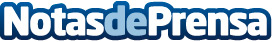 Cloudworks factura 10,3 millones de euros en 2023, un 24% más que el año anteriorEste año, la empresa de coworking de origen catalán espera superar los 12 millones de euros en su facturación. En los próximos meses, Cloudworks seguirá con su plan de expansión con la apertura de un nuevo espacio y la ampliación de Tuset - Diagonal y Casa Les Punxes
Datos de contacto:AsunciónTrescom610085559Nota de prensa publicada en: https://www.notasdeprensa.es/cloudworks-factura-103-millones-de-euros-en Categorias: Nacional Franquicias Finanzas Cataluña Emprendedores Oficinas http://www.notasdeprensa.es